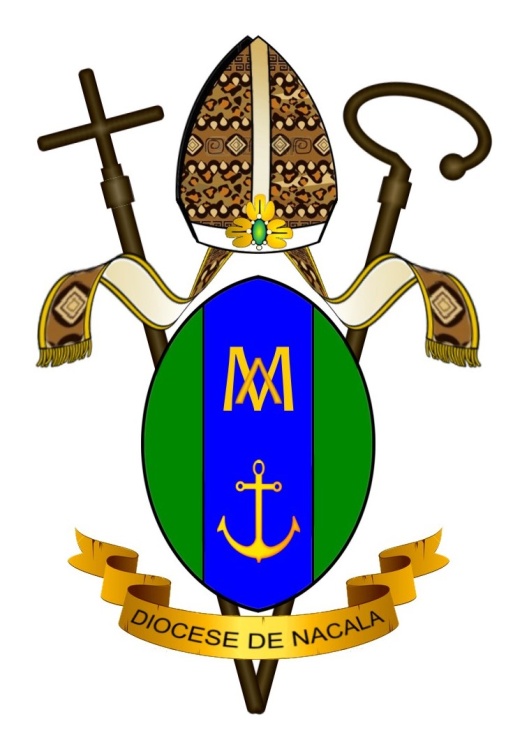 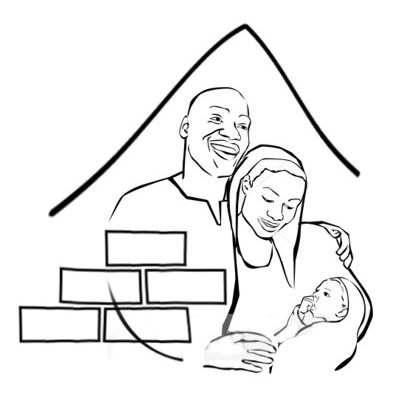 PLANO DIOCESANODE PASTORAL2015Secretariado Diocesano de PastoralPLANO DIOCESANO DE PASTORAL2015Tema: CONSTRUIR SOBRE A ROCHA«Minha mãe e meus irmãos são aqueles que ouvem a Palavra de Deus e a põem em prática» (Lc 8,21)Site: www.diocesedenacala.wix/yesuEmail: diocesedenacala@gmail.comIII - Programa Diocesano de Atividades Pastorais - 2015JaneiroFevereiroMarçoAbrilMaioJunhoJulhoAgostoSetembroOutubroNovembroDezembroNB: o número de participantes nos Cursos:- a nível diocesano: 2-3 por paróquia- a nível de zona pastoral: 8-10 por paróquiaIV - Curso de Formação de Formadores - 1º Ano (2015)1ª Semana: 20-25 de Abril2ª Semana: 15-20 de Junho3ª Semana: 31 de Agosto – 5 de Setembro 4 º Semana: 12-17 de OutubroOutros temas a tratar nos anos seguintes:EclesiologiaFé e CulturaMoral cristã (pessoal e social) Doutrina Social da Igreja Sacramentologia História da Igreja Catequética Liturgia Direito Canónico e Magistério Ecumenismo e Diálogo Inter-Religioso Pastoral da Família Metodologia …PONTO DE CHEGADA(objetivos para 2015)ITINERÁRIO(meios, estratégias…para realizar em 2015) 1. Pastoral da Família - - Ter uma família forte que vive de maneira mais consciente o seu matrimónio e a sua fidelidade matrimonial e eclesial- Cuidar a preparação específica para o matrimónio através de retiros, encontros com os Aios;1. Pastoral da Família - - Ter uma família forte que vive de maneira mais consciente o seu matrimónio e a sua fidelidade matrimonial e eclesial- Continuar a fazer formação depois de casamento canónico;- Preservar a identidade da família cristã.- Promover núcleos familiares de oração;- Promover a oração doméstica;- Revitalizar as famílias para uma renovação das comunidades cristãs- Promover a formação cristã e humana da família através de encontros, retiros, festas de aniversários de casamento;- Promover a celebração do matrimónio para casais que vivem em união de facto.- Acompanhar os casais que pedem e vivem em casamento misto ou com disparidade de culto;- Promover a celebração do matrimónio para casais que vivem em união de facto.- Promover a criação de grupos ou associações de casais cristãos;- Promover a celebração do matrimónio para casais que vivem em união de facto.- Integrar na comunidade os casais em união de facto e fazer um acompanhamento dos mesmos;2. Compromisso sociopolítico - Desenvolver um processo de formação cívica que motive a participação na vida política, social e económica do país.- Utilizar os Meios de Comunicação Social, encontros, homilias, formações, etc…, para favorecer a consciência política e de cidadania;2. Compromisso sociopolítico - Desenvolver um processo de formação cívica que motive a participação na vida política, social e económica do país.- Produzir e divulgar materiais que ajudem a tomar consciência do compromisso socioeconómico e político do cristão- Promover a criação de Associações de funcionários3. Dízimo – - Chegar a uma maior participação e compreensão da necessidade de contribuir para a vida económica da igreja local.- Usar um discurso educativo sobre a vida económica da Igreja em todas as equipas e conselhos paroquiais;3. Dízimo – - Chegar a uma maior participação e compreensão da necessidade de contribuir para a vida económica da igreja local.- Apresentar relatórios de contas aos vários níveis, para uma maior transparência na gestão económica dos bens nas paróquias, na diocese e nas comunidades; 3. Dízimo – - Chegar a uma maior participação e compreensão da necessidade de contribuir para a vida económica da igreja local.- Conscientizar os cristãos para uma maior participação económica através de uma catequese do dízimo, usando uma linguagem acessível para ser percebida pela base;3. Dízimo – - Chegar a uma maior participação e compreensão da necessidade de contribuir para a vida económica da igreja local.- Criar, por parte do conselho económico diocesano, uma pastoral do dízimo pedindo ao mesmo a apresentação de propostas concretas para tal fim; 3. Dízimo – - Chegar a uma maior participação e compreensão da necessidade de contribuir para a vida económica da igreja local.- Promover um encontro diocesano ou zonal entre os membros dos conselhos económicos paroquiais para partilha4. Jubileu da Diocese - Celebrar os 25 anos da Diocese como ano da graça do Senhor (Is. 61)- Criar uma comissão ad-hoc para dinamizar o Jubileu dos 25 anos da Diocese;5. Ano da Vida Consagrada- Assimilar os objetivos do Ano da Vida Consagrada:- Fazer memória agradecida do recente e do passado- Abraçar o futuro com esperança - Viver o presente com paixão - Sensibilizar e dinamizar a Diocese e as Paróquias para a realidade da vida consagrada (comissão das vocações e CIRM/CONFEREMO)6. Liturgia- Progredir na participação ativa, consciente, plena e frutuosa da liturgia.- Reforçar a equipa diocesana de liturgia, onde se possa refletir e promover a formação e uma renovação litúrgica;6. Liturgia- Progredir na participação ativa, consciente, plena e frutuosa da liturgia.- Promover uma formação litúrgica;6. Liturgia- Progredir na participação ativa, consciente, plena e frutuosa da liturgia.- Publicar e divulgar os subsídios litúrgicos;7. Educação - Pôr em funcionamento a Comissão diocesana de Educação.- Reforçar a Comissão Diocesana de Educação;- Organizar encontros de coordenação entre as escolas católicas;- Desenvolver um programa de alfabetização voluntária nas paróquias disponíveis.- Promover a formação e alfabetização de agentes de pastoral e outros;- Favorecer o diálogo da Igreja com as autoridades para a problemática da educação, saúde e questões de desenvolvimento e justiça e paz.- Organizar plenários em que são convidados os pais, professores (sobretudo professores cristãos) e autoridades para debater as questões da educação;- Favorecer o diálogo da Igreja com as autoridades para a problemática da educação, saúde e questões de desenvolvimento e justiça e paz.- Fazer com que o tema da educação seja refletido noutros ministérios e outras comissões (mamãs, jovens, família, etc.)- Favorecer o diálogo da Igreja com as autoridades para a problemática da educação, saúde e questões de desenvolvimento e justiça e paz.- Divulgar subsídios existentes sobre o rito de iniciação feminino e masculino;- Favorecer o diálogo da Igreja com as autoridades para a problemática da educação, saúde e questões de desenvolvimento e justiça e paz.- Incentivar e promover iniciativas de formação técnico-profissional nas escolas existentes e outras;8. Pastoral da Saúde - Reforçar a Comissão da Saúde ao nível paroquial e diocesano.- Convidar e motivar a participação de novos membros a nível paroquial e diocesano na comissão da saúde;- Criar ministério de consolação com manual de oração próprio;- Possibilitar um maior esclarecimento da população sobre as doenças endémicas- Promover ações de formação sobre prevenção do alcoolismo, DTS, HIV, sexualidade, ética profissional…;9. Ajuda Fraterna- Revitalizar a Comissão diocesana para responder efetivamente às situações de pobreza, injustiça social, migrantes, itinerantes e deslocados.- Reestruturar a Comissão diocesana da Ajuda Fraterna;10. Catequese (e catequistas)- Promover uma catequese que toque mais a vida das pessoas com tomada de consciência sobre a importância da mesma.- Organizar uma catequese permanente para a comunidade;- Promover encontros a nível diocesano ou zonal de análise sobre a catequese;- Melhorar as condições pedagógicas de compreensão dos catecismos. - Publicar subsídios e resumos que ajudem à compreensão dos catecismos;- Melhorar a preparação dos catequistas.- Intensificar a formação dos catequistas a nível diocesano (nas 3 zonas) e paroquial;11. Vocações e Seminário- Continuar a promoção das vocações.- Potenciar os centros vocacionais nas paróquias para um acompanhamento humano, espiritual e social;- Ter uma situação económica autónoma do Seminário diocesano com a criação de um fundo para isso.- Acolher (não recusar) os jovens da 11ª e 12ª classe que no decorrer do ano sentem o chamamento vocacional, dando-lhes a possibilidade de um tempo (um ano) de estágio na própria paróquia a fim de ingressar no ano de propedêutico;- Ter uma situação económica autónoma do Seminário diocesano com a criação de um fundo para isso.- Informar as paróquias e as famílias sobre as condições de contribuição;- Ter uma situação económica autónoma do Seminário diocesano com a criação de um fundo para isso.- Dar início a um fundo económico para assistir as necessidades do seminário;- Ter uma situação económica autónoma do Seminário diocesano com a criação de um fundo para isso.- Apoiar o Seminário com bens materiais e/ou com ajuda na formação;12. Fé e Cultura- Prosseguir num compromisso com Cristo mais contextualizado para combater o sincretismo.- Iluminar a tradição com a luz da fé e investir mais na catequese e formação;12. Fé e Cultura- Prosseguir num compromisso com Cristo mais contextualizado para combater o sincretismo.- Divulgar subsídios para curar as pessoas das situações de feitiçaria, superstições e espíritos maus com orações e formulários em macua;- Promover encontros de formação e partilha sobre esta temática (Comissão de saúde);13. Mobilidade Humana e Desenvolvimento - Continuar o processo de sensibilização e consciencialização para informar sobre a realidade e impacto dos megaprojetos e outros (por ex.: PROSAVANA).- Desenvolver uma tomada de posição conjunta da Igreja- Continuar a divulgar a lei de terra, direitos humanos e informações sobre os megaprojetos envolvendo todas as paróquias a todos os níveis;13. Mobilidade Humana e Desenvolvimento - Continuar o processo de sensibilização e consciencialização para informar sobre a realidade e impacto dos megaprojetos e outros (por ex.: PROSAVANA).- Desenvolver uma tomada de posição conjunta da Igreja- Promover a pastoral de conjunto e o trabalho em rede com organizações da sociedade civil (liga dos direitos humanos, PPOSC, órgãos de imprensa independente, ONGs etc.) para maior benefício das comunidades;13. Mobilidade Humana e Desenvolvimento - Continuar o processo de sensibilização e consciencialização para informar sobre a realidade e impacto dos megaprojetos e outros (por ex.: PROSAVANA).- Desenvolver uma tomada de posição conjunta da Igreja- Utilizar os meios de comunicação social para divulgar as informações sobre a realidade socioeconómica.14. Diretório Diocesano de Pastoral - Divulgar do Diretório em cada paróquia para um maior conhecimento por parte dos agentes pastorais.14. Diretório Diocesano de Pastoral - Divulgar do Diretório em cada paróquia para um maior conhecimento por parte dos agentes pastorais.- Editar o Diretório Diocesano de Pastoral;- Estudar o novo Diretório nas Paróquias.- Promover uma pastoral de conjunto a partir do Diretório.- Editar o Diretório Diocesano de Pastoral;- Estudar o novo Diretório nas Paróquias.15. Espaço digital da Diocese- Criar e manter atualizado o site diocesano.- Entregar a responsabilidade da criação e manutenção do site diocesano à comissão de comunicação social;- Publicar um diretório de endereços e contactos dos agentes de pastoral.- Entregar o trabalho do diretório de endereços à secretaria da diocese;- Incluir também todos os consagrados/as naturais da nossa Diocese;Data-LocalDestinatários05-07 – CarapiraRetiro seminaristas16-18 – AluaEncontro zonal da IAM29 Janeiro –1 Fevereiro – CarapiraEncontro diocesano J&P3 – Sé CatedralMissa de abertura oficial do Ano da Vida Consagrada e encontro dos missionários e padres diocesanos10 – CarapiraSecretariado da pastoral13-15 – MueriaEncontro zonal da IAM13-15 – CarapiraEncontro zonal de jovens20-22 – MueriaEncontro zonal de jovens26-28 – CarapiraEncontro diocesano dos membros do Conselho Económico Paroquial27/2-1/3 - AluaEncontro zonal de jovens6-8 – CarapiraEncontro zonal da IAM29 – Paróquias (Domingo de Ramos)Jornada diocesana da juventude31 – CarapiraFormação permanente dos Presbíteros8-10 – CarapiraEncontro zonal de Caritas e Saúde 15-18 – CarapiraEncontro dos espiritanos 20-25 – CarapiraCurso de formadores25-26 – AluaJornada diocesana juvenil e vocacional 30 Abril – 2 Maio – AluaEncontro zonal de Liturgia  30 Abril - 2 Maio CarapiraAssembleia da CIRM/CONFEREMO7-9 – AluaEncontro zonal de Caritas e Saúde 11-14 – CarapiraEncontro diocesano dos animadores paroquiais6-9 – MueriaEncontro zonal de Catequistas19-22 – MueriaEncontro zonal das mamãs19-22 – CarapiraEncontro zonal das mamãs19-22 – AluaEncontro zonal das mamãs23 – NacalaEncontro dos leigos missionários 26 – CarapiraSecretariado da Pastoral1-7 – CarapiraRetiro dos combonianos4-6  – MueriaEncontro zonal de Caritas e Saúde 14 – NacalaAbertura do Jubileu da Diocese15-20 – CarapiraCurso de Formadores15-17 – AluaEncontro zonal da Família 26-28 – CarapiraEncontro zonal de Liturgia 1-4 – AluaEncontro zonal de Catequistas2-5 – CarapiraEncontro diocesano J&P9-11 – MueriaEncontro zonal de Liturgia 13-15 – CarapiraEncontro zonal de Família 21 – CarapiraSecretariado da Pastoral04-05 – CarapiraFormação permanente dos Presbíteros10-12 – MueriaEncontro zonal da Família 10-12 -  CarapiraEncontros dos vocacionados finalistas16-22 – CarapiraRetiro diocesano anual23 – ParóquiasDia diocesano dos Catequistas31-5 Setembro – CarapiraCurso de formadores6 – AluaPeregrinação diocesana ao Alua16-18 – CarapiraEncontro diocesano de Caritas e Saúde 23-26 – CarapiraEncontro zonal de Catequistas 4 – AluaPeregrinação dos consagrados 6 – CarapiraSecretariado de Pastoral11 – MembaConvívio da IAM – Zona Nacala12-17 – CarapiraCurso de formadores26-28 – CarapiraEncontro diocesano da Família6-9 – CarapiraEncontro diocesano de jovens12-15 – CarapiraEncontro diocesano J&P 23-26 – CarapiraConselho Diocesano de Pastoral9-13 – CarapiraCongresso diocesano das mamãs17-19 – CarapiraAvaliação dos pré-seminaristas 22 - CarapiraSecretariado de PastoralJaneiro 20166-8 Jan 2016 – CarapiraRetiro dos seminaristas - CarapiraFormação diocesana da liderança juvenil20/4Retiro – tema: Lectio DivinaIr. Moacir21-22/4Bíblia IIr. Moacir23-24/4Mistério de Deus Ir. Eduarda15/6Retiro – tema: Magnificat – MariaIr. Rosil16-17/6Proctologia+Sotereologia+Escatologia IIr. Rosil18-19/6Bíblia IIIr. Moacir31/8Retiro – tema: Espírito SantoP. Raul1-2/9Cristologia I P. Raul 3-4/9 Bíblia IIIIr. Moacir12/10Retiro – tema: Pai-NossoP. Eduardo13-14/10Cristologia IIP. Eduardo15-16/10Proctologia+Sotereologia+Escatologia IIIr. Rosil 